(ตัวอย่างการจัดทำร่างขอบเขตของงานหรือรายละเอียดคุณลักษณะเฉพาะของพัสดุ)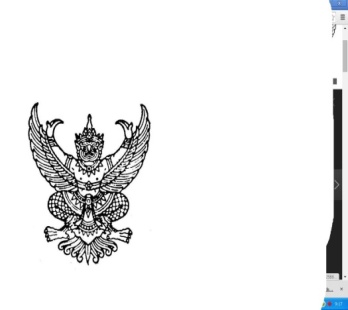                          บันทึกข้อความส่วนราชการ   สำนักปลัด  องค์การบริหารส่วนตำบลน้ำเที่ยง โทร...............................................ที่   มห ................/ ...........................             วันที่   .............................................เรื่อง     รายงานผลการจัดทำร่างขอบเขตของงานหรือรายละเอียดคุณลักษณะเฉพาะของพัสดุ เรียน     นายกองค์การบริหารส่วนตำบลน้ำเที่ยง   	  ตามบันทึกข้อความที่ มห .........../ ...............       ลงวันที่   ...............................  ได้มอบหมายให้ ข้าพเจ้า   เป็นจัดทำร่างขอบเขตของงานหรือรายละเอียดคุณลักษณะเฉพาะของพัสดุในการ............................... นั้น 	บัดนี้  ข้าพเจ้าได้ดำเนินการจัดทำร่างขอบเขตของงานหรือรายละเอียดคุณลักษณะเฉพาะของพัสดุ เรียบร้อยแล้ว ตามอกสารแนบท้ายนี้             จึงเรียนมาเพื่อโปรดพิจารณาอนุมัติร่างขอบเขตงานหรือคุณลักษณะเฉพาะของพัสดุ เพื่อใช้ในการดำเนินการจัดหาพัสดุต่อไป					ลงชื่อ...........................................ผู้จัดทำ
     					      (                                )
				        ตำแหน่ง (     )  อนุมัติลงชื่อ...........................................     			              (นายเวช ศรีสุภา)
	   นายกองค์บริหารส่วนตำบลน้ำเที่ยง 		        ร่างขอบเขตของงานหรือรายละเอียดคุณลักษณะเฉพาะของพัสดุ การจัดซื้อวัสดุคอมพิวเตอร์ 
กองคลัง องค์การบริหารส่วนตำบลน้ำเที่ยง
1. ความเป็นมา
	ด้วย กองคลัง มีความประสงค์จะสั่งซื้อวัสดุคอมพิวเตอร์ 2. วัตถุประสงค์
           เพื่อใช้ในการปฏิบัติงาน ทดแทนของเดิมที่ใช้งานมานาน และสำรองวัสดุไว้แทนวัสดุที่มีจำนวนเหลือน้อย ภายในกองคลัง

3. คุณสมบัติผู้เสนอราคา
           1. ผู้เสนอราคาต้องเป็นผู้มีอาชีพขายพัสดุที่กำลังจัดหา          2. ผู้เสนอราคาต้องไม่เป็นผู้ที่ถูกระบุชื่อไว้ในบัญชีรายชื่อผู้ทิ้งงานของทางราชการและแจ้งเวียนชื่อแล้ว หรือไม่เป็นผู้ที่ได้รับผลของการสั่งให้นิติบุคคล หรือบุคคลอื่นเป็นผู้ทิ้งงานตามระเบียบของทางราชการ           3. ผู้เสนอราคาต้องไม่เป็นผู้มีผลประโยชน์ร่วมกันกับผู้เสนอราคารายอื่น หรือไม่เป็นผู้กระทำการอันเป็นการขัดขวางการแข่งขันราคาอย่างเป็นธรรม          4. ผู้เสนอราคาต้องไม่เป็นผู้ได้รับสิทธิ์ หรือความคุ้มกัน ซึ่งอาจปฏิเสธไม่ยอมขึ้นศาลไทยเว้นแต่รัฐบาลของผู้เสนอราคาได้มีคำสั่งให้สละสิทธิ์และความคุ้มกันเช่นว่านั้น           5. กรณีมอบหมายให้บุคคลซึ่งมิใช่กรรมการหรือหุ้นส่วนผู้มีอำนาจเต็ม ทำการยื่นซองแทน หรือผูกพันในนามนิติบุคคลนั้นต้องมอบอำนาจเป็นหนังสือให้บุคคลนั้นเป็นผู้มีอำนาจเต็มโดยชอบด้วยกฎหมาย
4. แบบรูปรายการ และคุณลักษณะเฉพาะรายการวัสดุคอมพิวเตอร์ (ตามเอกสารแนบท้าย)
5. ระยะเวลาส่งมอบของหรืองาน
             ส่งมอบภายใน 7 วันทำการ ณ องค์การบริหารส่วนตำบลน้ำเที่ยง นับแต่ใบสั่งซื้อสั่งจ้าง/บันทึกข้อตกลงซื้อ/จ้าง6. เงื่อนไขการชำระ              กำหนดชำระ จำนวน 1 งวด นับแต่ได้ตรวจรับพัสดุที่ได้ซื้อหรือจ้างครบถ้วนถูกต้อง7.ผู้รับผิดชอบงาน หรือโครงการและสถานที่ติดต่อ              ผู้ที่สนใจติดต่อได้ที่ กองคลัง อบต.น้ำเที่ยง หมายเลขโทรศัพท์ 042-691266                                                            ลงชื่อ.........................................ผู้จัดทำ                                                                   (                                      )บันทึกข้อความส่วนราชการ   งานทะเบียนทรัพย์สินและพัสดุ กองคลัง  อบต.น้ำเที่ยง   โทรศัพท์ ๐๔๒-๖๘๔-๐26ที่   มห ๗๓๕๐๒/                                          วันที่         กรกฎาคม    ๒๕61เรื่อง     ขออนุมัติจัดหาและกำหนดราคากลางเรียน     นายกองค์การบริหารส่วนตำบลน้ำเที่ยง  	เรื่องเดิม	ตามบันทึกข้อความที่ มห 73502/738 ลงวันที่  23 กรกฎาคม  2561 ได้ขออนุมัติซ่อมแซมทรัพย์สิน เครื่องพิมพ์ หมายเลขทะเบียน 478 - 60 - 0026  โดย กองคลัง อบต.น้ำเที่ยง ได้จัดทำหนังสือสอบถามเพื่อประเมินราคาซ่อมแซมพัสดุดังกล่าว กับ ร้าน เอ อาร์ ก๊อปปี้ เซ็นเตอร์ ปรากฏตามหนังสือ องค์การบริหารส่วนตำบลน้ำเที่ยง ที่ มห 73052/    ลงวันที่                และทางร้าน เอ อาร์ ก๊อปปี้ เซ็นเตอร์ ได้จัดทำใบประเมินแจ้งราคาซ่อมพัสดุ เป็นเงิน 3,780.- บาท (สามพันเจ็ดร้อยแปดสิบบาทถ้วน) รายละเอียดตามเอกสาร แนบท้าย                ข้อกฎหมาย
                 ตาม พ.ร.บ. การจัดซื้อจัดจ้างภาครัฐและการบริหารพัสดุ  พ.ศ.  2560  มาตรา  4  ราคากลาง หมายความว่า  ราคาเพื่อใช้เป็นหลักฐานสำหรับเปรียบเทียบราคาที่ผู้ยื่นข้อเสนอได้ยื่นเสนอไว้ซึ่งสามารถจัดซื้อจัดจ้างจริง ตามลำดับ  ดังเอกสารแนะนำการจัดทำราคากลางแนบท้ายบันทึกนี้	      ข้อเสนอแนะ
                 เห็นควร กำหนดราคากลางงานจ้างซ่อมแซม เครื่องพิมพ์ หมายเลขทะเบียน 478 - 60 -0026 ครั้งนี้ เป็นเงิน  3,780.- บาท เนื่องจากเป็นราคาที่ผู้รับจ้าง หรือผู้ขาย สามารถดำเนินการได้และส่วนราชการสามารถนำพัสดุซ่อมแซมได้ทันที เพื่อให้เกิดความรวดเร็ว ทันต่อการใช้งานและเกิดประโยชน์สูงสุดต่อราชการ                              ( นายประมาณ   คนขยัน )
                                     เจ้าหน้าที่ (พัสดุ)                                                                                          (   )  อนุมัติ       (   )  เห็นชอบ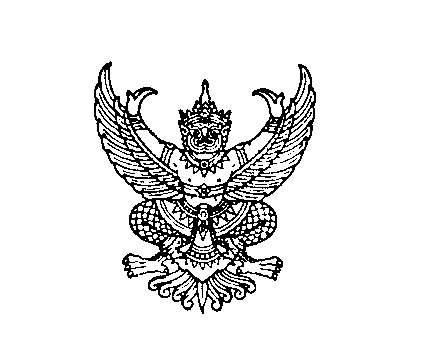 ที่ มห 73502/							     องค์การบริหารส่วนตำบลน้ำเที่ยง								     หมู่ที่ 3 ต. น้ำเที่ยง อ.คำชะอี                                                                                        จ.มุกดาหาร 49110
						                                                                   กรกฎาคม  2561
เรื่อง    ประเมินราคาซ่อมแซมพัสดุเรียน    ผู้จัดการร้าน เอ อาร์ ก็อปปี้ เซ็นเตอร์
ด้วยพัสดุขององค์การบริหารส่วนตำบลน้ำเที่ยง คือ เครื่องพิมพ์ Samsung หมายเลขทะเบียนครุภัณฑ์ 478 – 60 – 0026 ของงานทะเบียนทรัพย์สินและพัสดุ กองคลัง องค์การบริหารส่วนตำบลน้ำเที่ยง ไม่สามารถพิมพ์เอกสารได้ จึงขอความอนุเคราะห์มายังท่านโปรดประเมินค่าซ่อมแซมพัสดุ/ครุภัณฑ์ ดังกล่าวและแจ้งกลับกองคลัง องค์การบริหารส่วนตำบลน้ำเที่ยงโดยเร็วเพื่อดำเนินการตามข้อกฎหมายต่อไปจึงเรียนมาเพื่อโปรดทราบ                                                               ขอแสดงความนับถือ                                                              (  )นายกองค์การบริหารส่วนตำบลน้ำเที่ยงงานทะเบียนทรัพย์สินและพัสดุ กองคลัง โทร/โทรสาร. 042-684026
www.banlao-mdh.go.thร้าน เอ อาร์ ก็อปปี้ เซ็นเตอร์317   หมู่ 6   ตำบลมุกดาหาร  อำเภอเมืองมุกดาหาร  จังหวัดมุกดาหาร  49000*************************************************************                              กรกฎาคม  2561
เรื่อง  ประเมินราคาซ่อมแซมพัสดุขององค์การบริหารส่วนตำบลน้ำเที่ยง

เรียน  นายกองค์การบริหารส่วนตำบลน้ำเที่ยง

                               ตามที่องค์การบริหารส่วนตำบลน้ำเที่ยง ได้แจ้งให้ทำการประเมินราคาซ่อมแซมพัสดุ   คือ เครื่องพิมพ์ Samsung หมายเลขครุภัณฑ์ 478 – 60 – 0026  ของงานทะเบียนทรัพย์สินและพัสดุ กองคลัง องค์การบริหารส่วนตำบลน้ำเที่ยง เนื่องจาก ชุดสร้างภาพของเครื่องพิมพ์ ชำรุด จึงเห็นควรซ่อมให้ใช้งานได้ตามปกติต่อไป	      
                               ข้าพเจ้า นางอมรรัตน์  แซ่ล้อ  ได้ทำการประเมินค่าซ่อม เห็นควรเปลี่ยนชุดสร้างภาพเครื่องพิมพ์ใหม่ มีค่าใช้จ่ายดังนี้
                                                    1.  เปลี่ยนชุดสร้างภาพ เครื่องพิมพ์ จำนวน 2 ชุด ๆ ละ  1,890.-   ราคา  3,780.-  บาท
                                                               รวมเป็นเงินทั้งสิ้น     3,780.- บาท  ( - สามพันเจ็ดร้อยแปดสิบบาทถ้วน - )                 จึงเรียนมาเพื่อโปรดทราบ                                                        ขอแสดงความนับถือ                                                      ( นางอมรรัตน์   แซ่ล้อ )                                                             ผู้จัดการร้าน